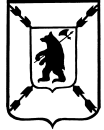 ЯРОСЛАВСКАЯ ОБЛАСТЬАДМИНИСТРАЦИЯ  ПОШЕХОНСКОГО МУНИЦИПАЛЬНОГО РАЙОНАПОСТАНОВЛЕНИЕ07.07.2023 г.                                                                                                      № 425                                                                            О создании комиссии по подготовке проектов правил землепользования и застройкисельских поселений     Руководствуясь Градостроительным Кодексом Российской Федерации, Земельным кодексом Российской Федерации, Федеральным законом от 06.10.2003 г. № 131-ФЗ « Об общих принципах организации местного самоуправления в Российской Федерации», ст. 25 Устава Пошехонского МР,ПОСТАНОВЛЯЕТ:Создать комиссию по подготовке проектов правил земелепользования и застройки сельских поселений Пошехонского муниципального района (далее Комиссия)Утвердить состав комиссии (Приложение № 1) и порядок деятельности комиссии (Приложение №2)Контроль за исполнением настоящего постановления возложить на Администрацию Пошехонского муниципального района.Настоящее постановление подлежит опубликованию в газете «Сельская новь» и                        размещению на официальном сайте Администрации Пошехонского муниципального  района в сети Интернет.Глава Пошехонского муниципального района                                                   Н.Н. БеловПриложение № 1                                                                                                                                                          к постановлению  Администрации                                                                               Пошехонского муниципального района                 от ________________ № _______   Составкомиссии по подготовке проектов правил землепользования и застройки сельских поселений  Пошехонского муниципального района Ярославской областиБелов Н. Н. –Глава Пошехонского муниципального района, председатель комиссии.Титова Н. К. – оператор ИСОГД, специалист по вопросам градостроительной деятельности Администрации Пошехонского муниципального района, заместитель председателя комиссииПлошкина И.Н. – начальник административно-контрольного отдела Администрации Пошехонского муниципального района, секретарь комиссии.Члены комиссии:Грибова О.Г. – начальник отдела управления муниципальным имуществом Администрации Пошехонского муниципального района Полетаев С.С. – Глава Ермаковского сельского поселения (по согласованию)Кротов Н.С. – Глава Белосельского сельского поселения (по согласованию)Исакова И.Г. – Глава Кременевского сельского поселения (по согласованию)Васильев В.И. – Глава Пригородного сельского поселения (по согласованию)Воронов К.А. – Начальник Пошехонского участка ПАО «МРСК Центра- «Ярэнерго»Карасев В.Ю. – начальник ГКУ ЯО ПСС ЯО №3 Метелкин С.Ф. – начальник Пошехонского филиала ОАО «Рыбинскгазсервис» депутат Собрания депутатов Пошехонского МРБрынский А.Н. –начальник ОГИБДД МУ МВД России «Рыбинское»Пологова Н.Ю. – консультант – юрист МКУ ЦОФОМС Пошехонского муниципального района.Приложение №2                                                                                                                                                          к постановлению  Администрации                                                                               Пошехонского муниципального района                                                                                от 07.07.2023  № 425Порядок деятельности комиссии по подготовке проектов правил землепользования и застройки сельских поселений Пошехонского муниципального районаI. Общие положения1.1.Комиссия формируется для создания, последовательного совершенствования и обеспечения эффективного функционирования системы регулирования землепользования и застройки на территории сельских поселений Пошехонского муниципального района Ярославской области1.2.Комиссия является постоянно действующей и осуществляет свою деятельность в соответствии с Градостроительным Кодексом Российской Федерации, иными нормативными актами Российской Федерации, Уставом Пошехонского муниципального района, на основании настоящего порядка
II. Основные функции Комиссии2.1.Организация процесса последовательного формирования и совершенствования системы регулирования землепользования и застройки на территории Пошехонского муниципального района, в том числе обеспечение подготовки проектов внесения изменений в Правила землепользования и застройки (далее по тексту - Правила).2.2. Рассмотрение предложений заинтересованных лиц в связи с внесением изменений в Правила. 
2.3. Рассмотрение вопросов о предоставлении разрешений на условно разрешённые виды использования земельных участков или объектов капитального строительства2.4. Рассмотрение вопросов о предоставлении разрешений на отклонение от предельных параметров разрешённого строительства, реконструкции объектов капитального строительства. 
2.5. Обеспечение подготовки и представления Главе Пошехонского муниципального района заключений о результатах публичных слушаний (в том числе путем привлечения к подготовке заключения экспертов), рекомендаций о предоставлении специальных согласований и разрешений на отклонения от Правил, рекомендаций по досудебному урегулированию споров по вопросам землепользования и застройки.
III. Порядок формирования состава Комиссии3.1. Состав Комиссии, изменения, вносимые в её персональный состав, утверждаются Постановлением Администрации Пошехонского муниципального района.3.2. В отсутствие председателя Комиссии, его обязанности исполняет заместитель.3.3. В состав Комиссии могут быть включены депутаты Собрания Депутатов Пошехонского муниципального района, избранные от муниципального района, руководители предприятий и организаций, расположенных на территории  Пошехонского муниципального района и представители общественных организаций.3.4. Состав комиссии, утвержденный Постановлением Администрации Пошехонского муниципального района может быть дополнен должностными лицами, специалистами, участие которых будет обоснованным и целесообразным на основании распоряжения Администрации Пошехонского муниципального района.
IV. Права и обязанности Комиссии4.1. Комиссия вправе:- запрашивать от Администрации Пошехонского муниципального района представление официальных заключений, иных материалов, относящихся к рассматриваемым Комиссией вопросам; 
- привлекать в необходимых случаях независимых экспертов и специалистов для анализа материалов и выработки рекомендаций и решений по рассматриваемым Комиссией вопросам; 
- вносить предложения по изменению персонального состава Комиссии;- вносить предложения о внесении изменений и дополнений в Правила- решать вопросы о соответствии тех или иных видов существующего илипланируемого использования территории видам использования, определёнными Правилами в качестве разрешённых для различных территориальных зон;- направлять извещения о проведении публичных слушаний по проекту Правилв случае, предусмотренном частью 14 статьи 31 Градостроительного кодекса РФ;- направлять сообщения о проведении публичных слушаний по вопросупредоставления разрешения на условно разрешенный вид использования правообладателям земельных участков, имеющих общие границы с земельным участком, применительно к которому запрашивается данное разрешение, правообладателям объектов капитального строительства, расположенных на земельных участках, имеющих общие границы с земельным участком, применительно к которому запрашивается данное разрешение, и правообладателям помещений, являющихся частью объекта капитального строительства, применительно к которому запрашивается данное разрешение.4.2.Комиссия обязана:- проводить публичные слушания по вопросам землепользования и застройки,В том числе по предоставлению разрешения на условно разрешенный вид использования земельного участка или объекта капитального строительства, по предоставлению разрешения на отклонение от предельных параметров разрешенного строительства, реконструкции объектов капитального строительства;- вести протоколы своих заседаний, предоставлять по запросам заинтересованных лиц копии протоколов; 
- осуществлять подготовку рекомендаций о предоставлении разрешений на
условно разрешенный вид использования земельного участка или объекта капитального строительства или об отказе в предоставлении такого разрешения с указанием причин принятого решения и направлять их Главе Пошехонского муниципального района;
- осуществлять подготовку рекомендаций о предоставлении разрешения на отклонение от предельных параметров разрешенного строительства, реконструкции объектов капитального строительства или об отказе в предоставлении такого разрешения с указанием причин принятого решения и направлять указанные рекомендации Главе Пошехонского муниципального района.
V. Порядок деятельности Комиссии5.1. Комиссия осуществляет свою деятельность в форме заседаний, в том числе, проводимых в порядке публичных слушаний5.2. Периодичность заседаний определяется председателем Комиссии5.3. Заседания Комиссии ведёт её председатель, а в случае его отсутствия заместитель5.4. Решения Комиссии принимаются простым большинством голосов при наличии кворума не менее двух третей от общего числа членов комиссии. При равенстве голосов, голос председателя Комиссии является решающим5.5. Итоги каждого заседания оформляются подписанным председателем и секретарём Комиссии протоколом, к которому могут прилагаться копии материалов, связанных с темой заседания. 
5.6. Заседания Комиссии могут проводиться в порядке публичных слушаний, которые являются открытыми для всех заинтересованных лиц5.7. Публичные слушания проводятся в соответствии с Градостроительным кодексом Российской Федерации, Уставом Пошехонского муниципального района5.8. После завершения публичных слушаний Комиссия с учетом результатов таких публичных слушаний обеспечивает внесение изменений в проект акта и представляет указанный проект Главе Пошехонского муниципального района. Обязательными приложениями к проекту по внесению изменений в Правила землепользования и застройки являются протоколы публичных слушаний5.9. По результатам публичных слушаний, Комиссия обеспечивает подготовку заключения. Заключение подписывается председателем Комиссии5.10. На основании заключения о результатах публичных слушаний по вопросу о предоставлении разрешения на условно разрешенный вид использования Комиссия осуществляет подготовку рекомендаций о предоставлении разрешения на условно разрешенный вид использования или об отказе в предоставлении такого разрешения с указанием причин принятого решения и направляет их Главе Пошехонского муниципального района.5.11. На основании заключения о результатах публичных слушаний по вопросу о предоставлении разрешения на отклонение от предельных параметров разрешенного строительства, реконструкции объектов капитального строительства Комиссия осуществляет подготовку рекомендаций о предоставлении такого разрешения или об отказе в предоставлении такого разрешения с указанием причин принятого решения и направляет указанные рекомендации Главе Пошехонского муниципального района.